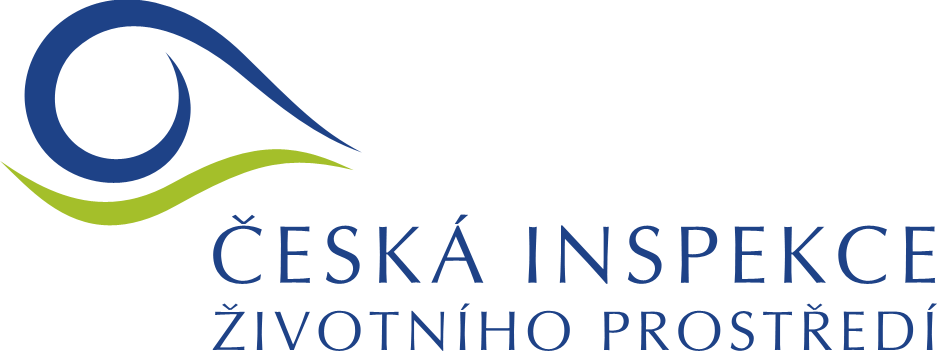 Příloha č. 6 k Zadávací dokumentaci Čestné prohlášení o splnění technické kvalifikaceÚčastník: ……………... sídlem: ……………………………………IČO: …………………… výběrového řízení k veřejné zakázce malého rozsahu s názvem: Aktualizace a zpracování Požárně bezpečnostního řešení, Dokumentace zdolávání požáru a Pasportizace pro objekty vybraných Oblastních inspektorátů a ředitelství ČIŽP, tímto čestně prohlašuje, že splňuje požadovanou technickou kvalifikaci, která je specifikována níže:Seznam významných služebZa poslední 3 roky před zahájením předmětného výběrového řízení byly účastníkem výběrového řízení poskytovány minimálně 2 významné služby. Za významnou službu se považuje zpracování PBŘ, případně pasportizace nebo zpracování dokumentace zdolávání požáru. Alespoň jedna významná služba musí být vztažena k objektu se zvýšeným požárním nebezpečím.V ………………… dne…………………………Podpis:  ……………………………………………………………………………………(osoba/osoby oprávněná/oprávněné jednat jménem či za účastníka) PočetIdentifikace objednatele(včetně kontaktní osoby 
a jejich kontaktních údajů pro ověření referencí)Název zakázkyPopis předmětu a rozsahu plnění(podrobně)Místo a doba realizace plnění
(ve formátu MM/RRRR - MM/RRRR)Finanční objem plnění
(v Kč bez DPH)12